Publicado en Madrid el 31/03/2017 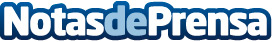 DHL, socio logístico oficial de la próxima Gaes Titan Desert by GarminLa compañía, líder mundial en transporte express transportará vía terrestre más de 400 bicicletas de los participantes y todo el material logístico que la organización necesita para llevar a cabo la Gaes Titan Desert by GarminDatos de contacto:Noelia Perlacia915191005Nota de prensa publicada en: https://www.notasdeprensa.es/dhl-socio-logistico-oficial-de-la-proxima-gaes Categorias: Marketing Logística Ciclismo Otros deportes Movilidad y Transporte http://www.notasdeprensa.es